Vincas KudirkaXIX a. pab. šlėktiška dvasia spaudė kiekvieną lietuvį. ,,Tekau lenkiškai dvasiai,‘‘- rašė varpininkas, poetas, rašytojas V.Kudirka. Žinia, kad J.Basanavičiaus ,,Aušra‘‘ jau Lietuvoje, sugraudino ir kaltino. ,, ...pasijutau lietuviu esąs‘‘. 1889 m. V.Kudirka pradeda leisti ,,Varpą‘‘. Taip išgarsino Lietuvos vardą ir paskatino kitataučius - rusus, lenkus, vokiečius - viešai svarstyti lietuvių spaudos ir uždraustos raštijos lietuvių kalba, valstybingumo klausimus. Rašytojas buvo įsitikinęs, kad lietuviškoji raštija atliks tautos gelbėjimo misiją: ,,Kelkite, kelkite, kelkite, kelkite‘‘.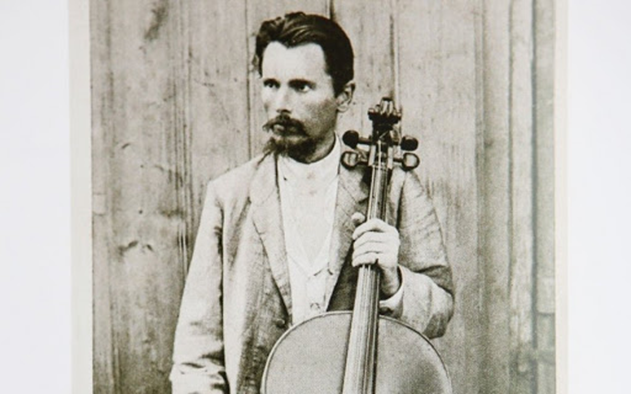 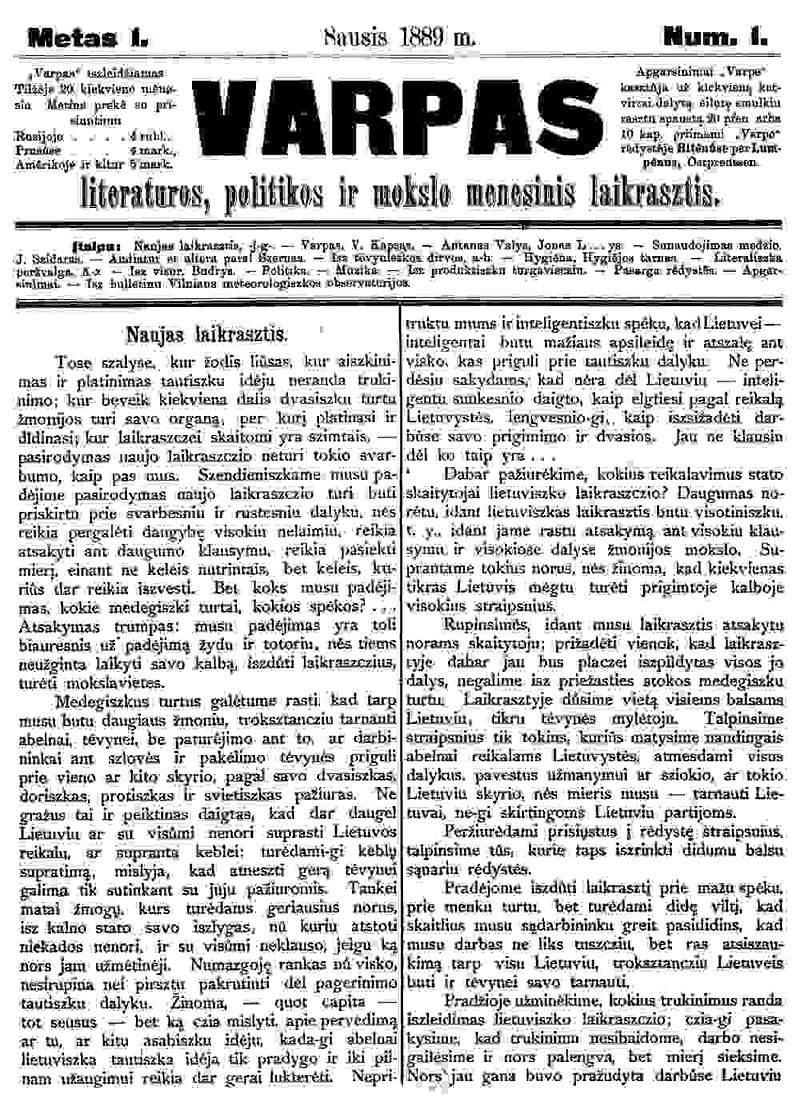 